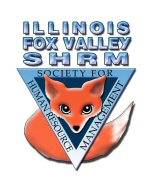 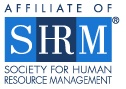 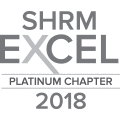 Board of DirectorsOfficersPresidentSarah SesterVP MembershipSue OswaltVP ProgramsRon PryerTreasurerLisa GruhlkeSecretaryVictoria KunzDirectorsCommunityOutreachCarmen LainezAsst VP MembershipBeth HoviousAsst VP ProgramsJudie ChildressWebsite/Member BenefitsWarren KrupLegislationMike WongCommittee ChairsDiversitySusan JayneDedicated to supporting the continued growth of individuals in the Human Resources profession.Board of DirectorsOfficersPresidentSarah SesterVP MembershipSue OswaltVP ProgramsRon PryerTreasurerLisa GruhlkeSecretaryVictoria KunzDirectorsCommunityOutreachCarmen LainezAsst VP MembershipBeth HoviousAsst VP ProgramsJudie ChildressWebsite/Member BenefitsWarren KrupLegislationMike WongCommittee ChairsDiversitySusan JayneDedicated to supporting the continued growth of individuals in the Human Resources profession.